Agenda for April 5, 2022, 6:30PMRegular Meeting of Project Impact STEM Academy Board of Directors2275 W Hubbard Rd. Kuna, ID Building 3 (limited occupancy)Zoom Link  Meeting ID: 763 8996 7774 Passcode: F5mGjMCALL MEETING TO ORDERTime _6:31PM__ROLL CALL (Jensen)Director Fleming _y___Director Peterson __y__Director Jensen __y__Director White _n___Director Hopping __y__Quorum YREADING OF MISSION or CHARTER DESIGN ELEMENTS (Jensen)Design Elements:STEM will be developed as a school-wide culture through a focus on inquiry, problem solving, and flexible scheduling.Curriculum will be mastery-based and personalized.Curriculum will be integrated across subjects through use of project-based learning strategies as well as reading and writing projects.Expanded assessment methodologies will be used school-wide, including portfolios, presentations, and rubrics that focus on critical thinking, communication, collaboration, and creativity.CONSENT AGENDAAction Item: Adoption of the Agenda and Prior Meeting Minutes (20220301, 20220315)ANNOUNCEMENTS/PUBLIC DISCUSSIONOutreach UpdatePTA UpdateSchool Showcase – 1st Robotics TeamPublic CommentOFFICER REPORTS/INFORMATIONChairman ReportVice-Chairman ReportTreasurer ReportSecretary ReportBoard Communications (if any)COMMITTEE REPORTS/INFORMATION(Admin) Finance CommitteeAction Item: Financial Reports Approval (February 2022)Monthly Fund transfer (none for this month)Action Item: 2022-2023 Meraki/CompuNet license(Admin) Building Committee – no updateDISCUSSION/INFORMATION/ACTIONAction Item: Correction: 20220301 Policy 8330C Category adjustment Motion was to transition from 2b to 2a, should have been 2a to 1 Action Item: Policy 8330C Category Review and Resolution 2022-03 Policy ReviewAction Item: 2nd Read/Adopt Resolution 2022-01 - Policy 1200 meeting date correctionAction Item: 1st Read Resolution 2022-02 – Policy 2390 Education of Migratory Children & 3331 Public Display of AffectionAction Item: Safety Busing (expiring)Action Item: Strategic Plan – draft approval and set public hearing date(s)Goal: Strategic Plan in place by September 2022CONTINUED REPORTS/INFORMATIONADMINISTRATION REPORTS/INFORMATION/ACTIONBUSINESS MANAGERAction Item: Certificated contract addendumEXECUTIVE DIRECTORSDE/PCSC Updates (Legislation, Reporting, Upcoming Notes)Student/Patron Updates (Enrollment, Programs, Engagement Activities)Staffing Updates (Positions, Training)Facility Updates (Improvements, Issues)EXECUTIVE SESSIONAction Item: Under Idaho State Code 74-206 (c) To acquire an interest in real property not owned by a public agency;ACTION AGENDAAction Item: Adoption of the Agenda and Prior Meeting MinutesM: Peterson S: Jensen - PassedAction Item: Financial Reports Approval (February 2022)M: Peterson S: Hopping - PassedAction Item: 2022-2023 Meraki/CompuNet licenseM: Hopping S: Jensen - PassedAction Item: 20220301 Motion CorrectionM: Peterson S: Jensen - PassedAction Item: Policy 8330C Category Review and Resolution 2022-03 Policy ReviewM: Peterson S: Jensen - PassedAction Item: 2nd Read/Adopt Resolution 2022-01M: Peterson S: Hopping - PassedAction Item: 1st Read Resolution 2022-02 M: Peterson S: Jensen - PassedAction Item: Safety Busing (expiring)M: Peterson S: Jensen - PassedAction Item: Strategic Plan Hearing – set for May 3, 2022M: Peterson S: Jensen - Passed Action Item: Certificated contract addendum – motion to not seek addendumM: Peterson S: Jensen - PassedAction Item: Enter Executive Session F: y P: y J: y W: absent H: y Time: 7:48PMM: Peterson S: HoppingExit Executive Session Time: 8:03PMAction Item: Approve continued negotiations by Dr. Hettinger and Mrs. Weber regarding facility leaseM: Peterson S: Hopping - PassedADJOURNTime _8:05PMM: Peterson S: Hopping - Passed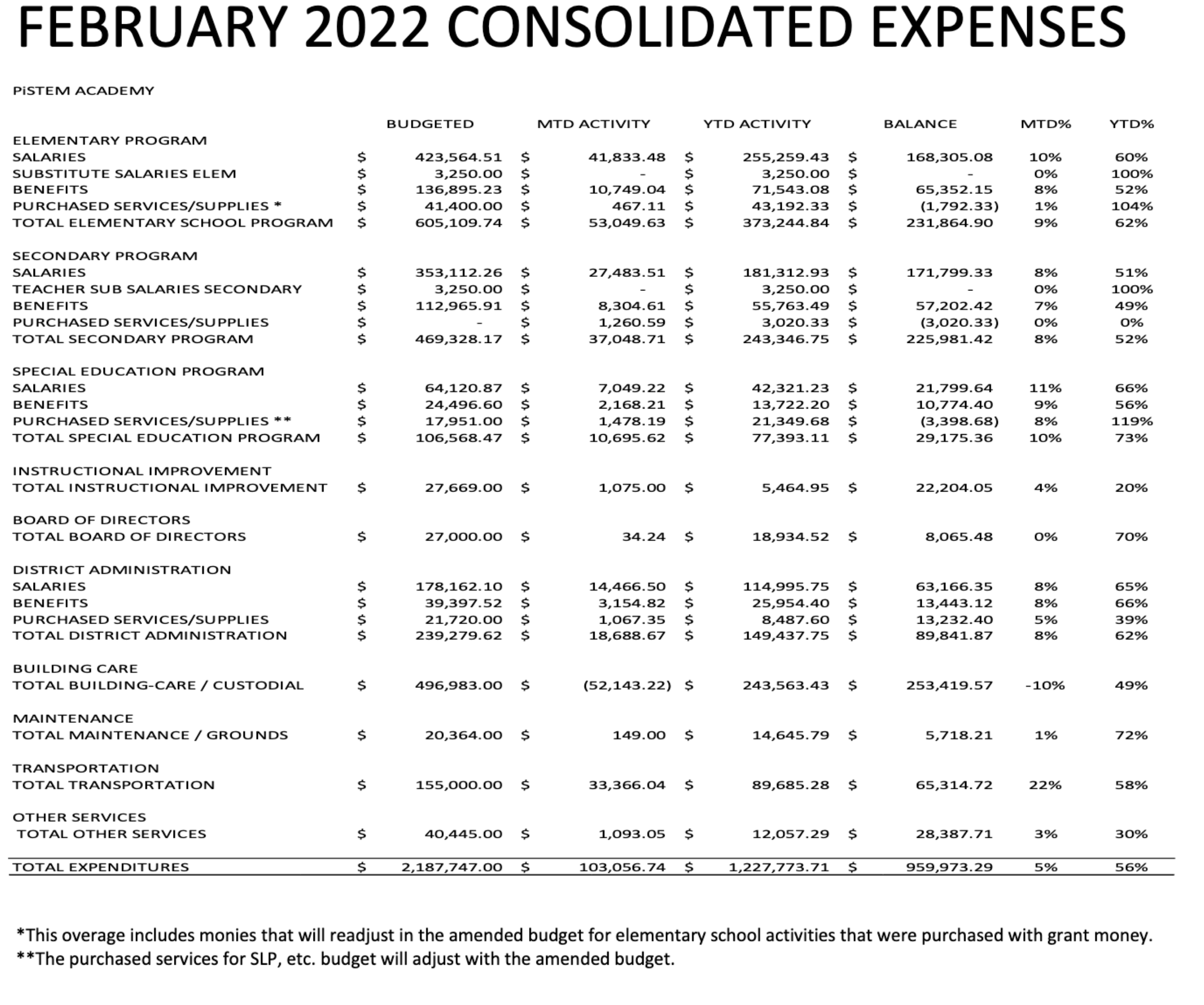 